GİZLİKayseri ili Develi ilçesi Sindelhöyük  İlkokulu’na ait Tedbir Planı, Milli Eğitim Bakanlığı Yangın Önleme ve Söndürme Yönergesinin 64. Maddesi gereğince;  yangınla mücadele ekiplerinin kurulduğu, Daire ve Müesseseler için Sivil Savunma İşleri klavuzu’ nun 112. Maddesinde belirtilen Sivil Savunma Tedbirlerini içerdiğinden onaylanması  uygun görülmüştür.GİZLİ                                     SİVİL SAVUNMA TEDBİRLER PLANI				       SİVİL SAVUNMA KOMİSYONUADI VE SOYADI			OKULDAKİ GÖREVİ		DOĞ.TARİHİBşk Özgür KURT			      Okul Müdürü			  25/05/1981				  KOMİSYONUN GÖREVLERİBarışta : Okulun özellikleri göz önünde bulundurularak Sivil Savunma bakımından gerekli teşkilat, tesisat ve tedbirlerin tespiti ve planlanması ile uygulanmasını sağlamak,Donatım ve eğitim işlerinin gerçekleştirilmesi tamamlanması için yapılacak faaliyetleri tespit, koordine ve kontrol etmek.Bu konularda üyeler arasında gerekli iş bölümü ve işbirliğini düzenlemek.Olağanüstü hal, seferberlik ve savaş hallerinde; Sivil Savunma teşkilat ve tedbirlerini bir kere daha gözden geçirerek herhangi bir taarruza karşı en son hazırlık ve tedbirleri de almak ve aldırmak.Taarruzdan sonra: Hasar durumuna göre okulun işler hale getirilmesi, kullanılan ve zayi olan malzemenin ikmali için gerekli çare ve tedbirlere başvurmak.Ekiplerde personelin ilde ve civar illerde oluşabilecek acil durumlarda; il acil kurtarma ve yardım ekiplerine takviye amacıyla gerekli işbirliği ve iş bölümünü düzenlemek.GİZLİ			       SİVİL SAVUNMA TEDBİRLER PLANI										     I. BÖLÜM				           GENEL DURUMOKULUN  :a) Adı					: Sindelhöyük  İlkokulub) Adresi					: Sindelhöyük  Mah.c) Bağlı Olduğu Makam			: Milli Eğitim Bakanlığıd) Bulunduğu şehir-ilçe			: Develi/KAYSERİe) Bulunduğu şehrin-ilçenin    Hassasiyet derecesi			: İlimiz ve İlçemiz (A) hassasiyet derecesindedir.f) Sorumlu Organı, Amiri			: Özgür KURT (Okul Müdürü)g) Okulun hassas ve hasar     bölgeleri içindeki yeri ve durumu       : Hafif Hasar Bölgesi (3.derece) içindedir.    1- Baş Kılavuzluk			: İlçe Emniyet Müdürü    2- Kılavuzluk				: Sindelhöyük  Mahallesi Muhtarlığı: Develi  Jandarma Karakol bölgesindedir.2-  OKUL BİNASININ YAPI TARZI	:      a) Binanın inşai özelliği			:Betonarma	(Ahşap, Kargir, Betonarme)      b) Kat adedi				:iki katlı      c) İşgaldeki saha (m2)			:1700 m2	1- Kapalı saha (m2)			: 	2- Açık alan (m2)			:1700 m23- OKUL BİNASININ CİVAR DURUMU:a) Kuzey					: Evb) Güney					: Yolc) Doğu					: Yold)Batı					: Bahçe    (Vaziyet Planı)				: I.Bölüm EK-1’dedir.    (Yerleşim Planı)			: I.Bölüm EK-2’dedir.4- ÇALIŞMA DEVRESİ VE ŞEKLİ	:Okulumuzda sabah saat  09:00 de 						 Eğitim öğretime başlanıp akşam  Saat 14:45 de sona ermektedir.5-ÇALIŞAN PERSONEL VE MİKTARI  :                                                                              KADIN	   ERKEK	TOPLAMa) Öğretmen				:            5              4                  9b) Memur					:      ...............	   ..............	..................c) Teknik Personel			:      ...............  ..............	..................d) Hizmetli				:           0 	        2                  2e) Öğrenci					:          55              56               110				      TOPLAM:           60              62               1216-   SEFERİ FAALİYET DURUMU	:Seferde okul Eğitim-Öğretime devam edecektir.GİZLİII. BÖLÜM		             KORUYUCU HAZIRLIK TEDBİRLERİ1- İNŞAİ KORUNMA VE SIĞINAKLAR	:    a) Sığınak Yeri ve Malzemeleri  	           : Okul bahçesinde bulunan deponun yan tarafındaki                                                                        açıklık alan	    b) Sığınak Personeli ve Görevleri            : Özgür KURT (Okul Müdürü)    c) Sığınaklara giriş ve hareket tarzları      : Tehlike anında bina girişindeki merdivenden                                                                  koordineli şekilde çıkışın sağlanması ve sığınak                                                                   bölgesine intikal edilmesi.                     2- YANGINLARA KARŞI TEDBİRLER           : (II.Bölüm EK-2)Mevcut yangın söndürme malzemeleri  :  1 adet  “ kazma “    1 adet  “ kürek “    1 adet  “ balta “    6 adet  “ su kovası “Bulunması gereken yangın söndürmeCihaz ve malzemeleri			: II.Bölüm EK-2/A)da yazılıdır.Yangına karşı inşai özellikler ve               Alınacak tedbirler				: Okul binamız %100 taş örme bina olup,9 derslikli                                                          olduğundan, olağanüstü durumlarda tahliyesi süratli                                                           biçimde yapılmaya müsaittir.Parlayıcı ve kolay yanıcı maddeler veBunlara karşı alınan önlemler		: Okulumuzun ısınmasında kullanılan kömür						   usulüne uygun olarak stoklanmıştır.    e) Ateş çıkaran cihazlar		          : Elektrikler her yıl kontrol ettirilmektedir.Okulun kendi mevzuatına ve özelliğineGöre alınan diğer ek önlemler		: Okulumuzdaki yangın ekipleri yangın konusunda                                                                bilgilendirilmiştir. Ayrıca öğrencilerimize de yangın                                                                tahliye tatbikatları yaptırılmaktadır. Okulumuzun                                                                 elektrik tesisatları her yıl yetkili kişilere kontrol 						   ettirilerek tutanak tutulmaktadır. Bacalar heryıl                                                                temizlenerek rapor tutulmaktadır. Arşiv devamlı                                                                 temiz ve kontrol altında bulundurulmaktadır.  GİZLİÖNEMLİ TESİS,MALZEME VE İHTİYAÇMADDELERİNİN KORUNMASI VEYEDEKLENMESİ                                           :a)Okulumuzdaki önemli ve kıymetli evrak-							 ların ve bilgisayarların olağanüstü durumlarda							 emniyetli olarak seçilecek sığınak ve benzeri							 yerlerde muhafazası için gerekli tedbirler 							 alınmıştır.b)Önemli ve kıymetli evraklar barış döneminde							 idare odasında muhafaza edilmektedir.						            Okulumuzdaki su boruları, elektrik dağıtma						            tablo ve kabloları mümkün olduğu kadar dış						            tesirlerden kolayca etkilenmeyecek şekle							getirilmiştir.							d)Mümkün olduğu takdirde bu boru ve kablolar							yer altına alınarak emniyet altına alınacaktır.GİZLEME  :a) Yedek aydınlatma tedbirleri                          :Okulumuzda mümkün olursa jeneratör kuru-							larak olağanüstü durumlarda kullanılır. Ayrıca							mum ve pilli el fenerleri satın alınarak yedekte                                                                             bekletilir.b) Dış ışıklar				          : Okulumuzun çevresindeki ışıklar                                                                             aydınlatma ve güvenlik nedeniyle							kullanılmaktadır. Ancak olağanüstü durumlarda							bu ışıklar tamamen söndürülerek, karartma 							tedbirleri uygulanacaktır.c) İç ışıklar				          : Olağanüstü durumlarda okul binamızın iç							kısımlarındaki ışıklar söndürülecektir. Ancak							zaruret halinde pencereler kalın perde veya							mavi kağıtlarla kapatılarak ışığın dışarı sızması							önlenecektir.d) Alev, ışık aksettiren yerler		          : Olağanüstü durumlarda alev veya ışık aksettiren							cihazlar kapatılacak veya zaruret halinde ışıklar							maskelenecek veya boyanacaktır.GİZLİIII.BÖLÜM				KORUMA PERSONELİ VE GÖREVLERİKoruma Amiri : Özgür KURTGörevleri	   :Bina koruma amiri, Sivil Savunma işlerinde bulundukları binanın sorumlu amiridir. Binadaki bütün personelin Koruma Amirlerinin talimat ve isteklerine uyma ve yerine getirmek mecburiyetleri vardır.Barıştaki görevleri  :Bina içerisinde ve çevresinde alınan gerekli Sivil Savunma tedbirlerini, malzemelerini ve bina koruma personelini  tayin ve tespit eder. Personeline alacağı, tedbir ve malzemeyi anlatır. Koruma personeline görevlerini bildirir. Çeşitli kurs, konferans ve yayınlarla görevlileri yetiştirir.Olağanüstü veya Savaş halinde : Barıştaki tedbirleri tekrar gözden geçirerek olağanüstü hal durumuna göre hazır bulundurur. Koruma personeline ve binada bulunanlara olağan hal durumu ile ve bir alarm sırasında alacakları tedbirleri ve yapacakları hareketleri bir kez daha hatırlatır.Alarm Sırasında : Binadaki bütün insanların alarmı duymalarını, sığınak yerlerine gitmelerini ve gitmeden  önce  bina içinde  alınacak  tedbirlerin yerine getirilmesini izler.Tehlike Geçti haberinde : Koruma personeli ile beraber binayı ve çevresini gözden geçirerek, mevzii bir tehlike bulunmadığını anladıktan  sonra    sığınaktakileri çıkarır. Yangın  söndürme, basit kurtarma ve ilkyardımı gerektiren vakalarda diğer personelle birlikte müdahalede bulunur.                                  Personellerin arasında işbirliği ve yardımlaşmayı sağlar. Barışta ve olağanüstü                   Hallerde Sivil Savunma ile ilgili tedbir ve faaliyetlerin düzenlenmesinde gerektikçe ilgili                       cadde ve sokak kılavuzları ve koruma kılavuzları ile görüşerek veya  haberleşerek   bilgi                   alıp  verir. Bina koruma  personelinin   çalışmalarını gözetim   altında   bulundurur. Bina                   koruma  amiri,  yardımcıları  bu  yeteneklere  haiz  olarak  tüm  bu  işlerle  bina  koruma 	      işlerine yardım ve rehberlik ederler.GİZLİ									(II.BÖLÜM Ek-2/A)	OKULUMUZDA BULUNMASI GEREKEN YANGIN SÖNDÜRME CİHAZ VE MALZEMELERİGİZLİ( II. BÖLÜM EK-2/B )ELEKTRİK TESİSATININ KULLANIMINDA DİKKAT EDİLECEK HUSUSLAR1-   Elektrik, donanımının yapılması ve arızaların giderilmesi mutlaka ehliyetli elemanlar tarafından        yapılacaktır.Sabit ve taşınabilir elektrik cihazları topraklama sistemi yapılmadan kesinlikle çalıştırılmayacaktır.Elektrik devresine kapasitenin üzerinde yük getirilebilecek soba, su ısıtıcı gibi cihazların kullanılmasına izin verilmeyecektir.Yetkili elemanlarca hazırlanmış proje dışında gelişi güzel kablo tesisatı yapılmayacaktır. Zorunlu hallerde yapılması gereken kablo tesisatı yetkili personel tarafından döşenecektir.Onarım sırasında enerji ana şalterden mutlaka kesilecektir.Elektrikli cihazlar kullanıldıktan sonra fişler prizden çekilecektir. Bunların sorumluluğu odalarda çalışan personele aittir. Kontrolleri ise o günün nöbetçi memuru tarafından yapılacaktır.Müdür odasında bulunan televizyon ve elektrik cihazlarının fişlerinin çıkarılıp çıkarılmadığı nöbetçi memurca kontrol edilecektir. Televizyon bulanan odalarda çalışan televizyon ekranına su sıçratmayacak, televizyon açılmadan hemen önce veya kapatıldıktan sonra ekran ıslak bezle silinmeyecektir.Yılda bir defa olmak üzere, binanın elektrik tesisatının muayenesi ve kontrolü yaptırılır. Düzenlenen raporunun bir sureti Koruyucu Güvenlikle ilgili dosyaya konulur.Hangi durumlarda elektrikten dolayı yangın çıkabileceği ve bu gibi hallerde nasıl hareket edileceği, ana sigortaların derhal kesilmesi gerektiği, personel tarafından tam olarak bilinecektir.Elektrik yangınlarında CO2 ve kuru kimyevi tozlu yangın söndürücüler kullanılacaktır. Bu cihazların aylık, altı aylık ve yıllık kontrolleri yapılacak, her an kullanıma hazır bulundurulacaktır.GİZLİ					(II.BÖLÜM Ek-2/C)ARŞİV DEPO VE BUNUN GİBİ YERLERİN KULLANIMINDA DİKKAT EDİLECEK HUSUSLARÖnemli ve kıymetli evraklar masa üzerinde ve açıkta bırakılmayacak, idari odalarda   dolaplarda kilit altında muhafaza edilecektir.Arşiv düzenli ve temiz bulundurulacak, yanmaya elverişli kağıt gibi malzemeler düzgün şekilde yerleştirilecektir.Arşive yanıcı madde konulmayacaktır.Yangından korunması için gerekli tedbirler sürekli alınacak ve kontrol edilecek, yangın halinde malzemeleri öncelikle kurtarılacaktır.Arşive sigara ile girilmeyecektir.Arşivdeki elektrik prizlerinin sağlam olmasına özen gösterilecektir.Elektrik lambalarının söndürülmesi sağlanacaktır.Depolardaki gereksiz malzemelerinin bulundurulması önlenecektir.Gerekli zamanlarda temizliği yapılacak ve havlandırılacaktır.Arşiv ve depoya yetkisiz kişilerin girmesi önlenecek sürekli kilitli bulundurulacaktır.GİZLİYANGINLA MÜCADELE EKİPLERİSÖNDÜRME EKİBİ  :1-Söndürme Ekip başı	: Mustafa KIDAM2-Ekibin görevi ve toplanma yeri	: Söndürme Ekibi, okulumuzda çıkan bir yangında derhal 	 Okul bahçesinin girişindeki yangın köşesinde toplanacaktır.	 İtfaiye gelinceye kadar, binada çıkan yangını söndürmeye	 çalışır, yangının büyümesini önler ve itfaiye gelince yardımcı	 olur.3-Malzeme ve teçhizatı	:III.Bölüm Ek-1’dedir.4-Malzeme saklama yeri ve   Sorumlusu	:Okulumuzdaki mevcut malzemeler yangın köşelerinde ve 	 Depoda olup, sorumlusu Ekip başı Ramazan ONMAZ’dir.5-Ekip personeli listesi	:III.Bölüm Ek-1/A’dadır.6-Ekip başının görevleri	:a) Ekip personelinin yapacağı işleri tebliğ etmek,	 b) Değişen personelin yerine yenisini ekibe almak,	 c) Ekibin malzeme, araç gereç ihtiyacını sağlamak.7-Ekibin görevleri	:a) Okul binasında çıkacak yangınları kontrol altına	     almak ve söndürmek,	 b) Barışta ve seferde yangını önleyici tedbirlerin	     alınmasını sağlamak,	 c) Okul çevresinde meydana gelen kirlenmeyi su ile yıkamak,                                                         d) Can kurtarma ve enkazların kaldırılmasına yardım etmekEkibin hareket ve faaliyetleri :Ekip başı tarafından ekiptekilerin yoklamaları yapılır ve çıkması muhtemel yangınlara karşı hazırlıklı olmaları sağlanır.Malzeme ve teçhizat gözden geçirilerek kullanıma hazır halde bulunmaları sağlanır. Noksan malzemeler tamamlanır.GİZLİOkul binasında yangına hashas olan bölgeler gözden geçirilir. Elektriklerin otomatik sigortalı olması sağlanır. Çatılarda elektrik tesisatı çektirilmez, toz toprak ve yanıcı maddelerden temizlenir. Çatı kapısı daima kilitli bulundurulur.Binada çıkan yangınlara derhal müdahale edilir. İtfaiye geldikten sonra itfaiye emrine girerek söndürmeye yardımcı olunur.Ekip personeli olağanüstü durumlarda kurtarma faaliyetlerine katılır, enkazların kaldırılmasına yardımcı olur.Bina içinde çıkan yangının duyurulması için bağırarak “Yangın var” diye personelin tahliyesine yardımcı olur. Yangın derhal itfaiyeye bildirilir.Yangın neticesinde ve NBC. Maddeleriyle kirlenmiş sahalar su ile temizlenir.Yangının söndürülmesinden sonra rapor düzenlenerek okul idaresine bildirilir.									          (III.BÖLÜM EK-1)                                       SÖNDÜRME EKİBİ ARAÇ VE TEÇHİZATI										(III.BÖLÜM EK-1/A)			SİNDELHÖYÜK  İLKOKULU MÜDÜRLÜĞÜ			     SÖNDÜRME EKİBİ PERSONEL LİSTESİGİZLİKURTARMA EKİBİ :1- Kurtarma Ekip başı		: Özgür KURT2- Ekibin görevi ve toplanma yeri	:  Kurtarma ekibi, okulumuzda çıkan bir yangında derhal					   okul girişinin önündeki merdivende toplanacaktır.					   Kurtarma ekipleri yardıma gelinceye kadar ilk  					   önce can ve yangınlarda ilk kurtarılacak işaretli malları					   kurtaracaklardır.3- Malzeme ve teçhizatı		:  III.Bölüm Ek-2’dedir.Malzeme saklama yeri ve sorumlusu: Kurtarma ekibine ait malzemeler okul bahçesindeki       muhtarlığa ait malzeme deposunda saklıdır, sorumlusu ise       Ekip başıdır.5- Ekip personeli listesi		:  III.Bölüm Ek-2/A’dadır.6- Ekip başının görevleri		: a)Ekip personelinin yapacağı işleri tebliğ etmek,					  b)Değişen personelin yerine yenisini ekibe almak,					  c)Ekibin malzeme, araç, gereç ihtiyacının temin 					  edilmesini sağlamak.7- Ekibin Görevleri			:					 a)Enkaz altından yaralıları kurtarmak,					 b)Kurtarılan yaralılara acil ilkyardımı yapmak,					 c)Binalarda meydana gelecek basit onarımların 					    yapılması					 d)Tehlike arz eden yerlere destek yapmak.8- Ekibin Hareket ve Faaliyetleri	:   Ekip başı tarafından ekiptekilerin yoklamaları yapılır ve kurtarma faaliyetlerinde bulunmak üzere hazırlıklı olmaları sağlanır.Malzeme ve teçhizat gözden geçirilerek kullanıma hazır halde bulunmaları sağlanır. Noksan malzemeler tamamlanır.Kurtarma faaliyetlerinde, kurtarılan yaralılara acil ilkyardımda bulunarak derhal en yakın sağlık kuruluşuna sevkleri sağlanır.Kurtarma faaliyetlerinde bulunurken tehlike arz eden binalar ve belirli kısımlar desteklenir. Yıkılması gerekenler daha büyük tehlike arz etmemesi için yıkılır. Yıkım işi için gerekli yerlerden izin alınır.İkaz-Alarm verildiğinde binadaki iç ve dış ışıklardan söndürülmesi gerekenler söndürülür. Su, vanaları kapatılır. Elektrik şalterleri kapatılır. Yanan soba  söndürülür. LPG’li ocaklar kapatılır. İkaz alarm verildiğinde öğrencilerin ve personelin sığınaklara inmeleri sağlanır.İçten ve dıştan yapılacak kundakçılık hareketlerine karşı dikkatli olunur. Tehlikeli bölgelere diğer şahısların girmeleri önlenir. Çevre emniyeti sağlanır.							                    (III.BÖLÜM EK-2)			KURTARMA EKİBİ ARAÇ VE TEÇHİZATI   								        (III.BÖLÜM EK-2/A)			SİNDELHÖYÜK  İLKOKULU MÜDÜRLÜĞÜ			  KURTARMA EKİBİ PERSONEL LİSTESİGİZLİİLKYARDIM EKİBİ  :1- İlkyardım Ekip başı		   : Erkan GÜRBÜZ2- Ekibin görevi ve toplanma yeri	   : İlkyardım Ekibi, okulumuzda çıkan bir yangında     					     derhal  zemin kattaki sağlık odasında toplanacaktır.					     İlkyardım ekibi yangın sebebiyle yaralanan ve 					     hastalananlara gereken ilk yardımı yaparlar.3- Malzeme ve teçhizatı		     :            III.Bölüm EK-3’dedir.4- Malzeme saklama yeri ve sorumlusu :     İlkyardım ekibine ait malzemeler zemin kattaki					      sağlık odası olarak kullanılan odadır. Sorumlusu ekip					      başıdır.5- Ekip personeli listesi		     :            III.Bölüm  EK-3/A’dadır.6- Ekip başının görevleri	     :                                                                 a) Ekip personelinin yapacağı işleri tebliğ etmek,					      b) Değişen personelin yerine yenisini ekibe almak,					      c) Ekibin malzeme, araç, gereç ihtiyacının temin 					           edilmesini sağlamak.7- Ekibin Görevleri			     :  Hastalara ve yaralananlara ilkyardım yapmak,Ölülerin kimliklerini tespit ve sahiplerine teslim                                       etmek,Gerekirse cesetlerinin gömülmelerini sağlamak,Bıraktıkları eşyaları tespit etmek.8- Ekibin Hareket ve Faaliyetleri	    :Ekip başı tarafından ekiptekilerin yoklamaları yapılır ve ilkyardım faaliyetlerinde bulunmak üzere hazırlıklı olmaları sağlanır.Malzeme ve teçhizat gözden geçirilerek kullanıma hazır halde bulunmaları sağlanarak noksan malzemeler tamamlanır.Yaralananlara ve hastalara okul binasının sağlık odasında gerekli ilkyardım yapıldıktan sonra en yakın sağlık kuruluşuna göndermeleri sağlanır.Herhangi bir yangında ölenler olursa, kimliklerinin tespiti yapılarak, yakınlarına teslim edilir ve gömülmelerinde yardımcı olunur.Ölen ve yaralananlara ait eşyalar tespit edilerek okul idaresine teslim edilerek muhafaza edilir ve sahiplerine teslim edilir.Kurtarma servisiyle işbirliği yapılarak, kurtarma faaliyetlerinde bulunur.Yangın neticesinde veya diğer sebeplerle okul binasında kirlenmiş sahalar tespit edilerek girilmemesi için gerekli önlemler alınır.   (III.BÖLÜM EK-3)			İLKYARDIM EKİBİ ARAÇ VE TEÇHİZATIGİZLİ								(III.BÖLÜM EK-3/A)SİNDELHÖYÜK  İLKOKULU MÜDÜRLÜĞÜİLKYARDIM EKİBİ PERSONEL LİSTESİIV- KORUMA EKİBİ    :1-   Koruma Ekip Başı		       :Arzu SEZGİN2-   Ekibin görevi ve toplanma yeri	       : Koruma Ekibi, okulumuzda çıkan bir yangında					         derhal okul binasının giriş kapısındaki merdivenin                                      			         sağ tarafında toplanacaktır.				                     Koruma ekibi yangında kurtarılan eşyaları					         korurlar. Ayrıca yangından ötürü personel arasında                                                                         meydana gelecek panik ve kargaşalıkları önlerler.3-   Malzeme ve Teçhizatı		       : III.Bölüm Ek-4’dedir.Malzeme saklama yeri ve sorumlusu :     Koruma ekibine ait malzemeler zemin kattaki         Malzeme deposunda saklıdır, sorumlusu ise Ekip         başıdır.5-   Ekip Personeli Listesi		       : III.Bölüm Ek-4/A’dadır.6-   Ekip başının görevleri		       : Ekip personelinin yapacağı işleri tebliğ etmek,Değişen personelin yerine yenisini ekibe almak,Ekibin malzeme, araç, gereç ihtiyacının teminEdilmesini sağlamak.7-   Ekibin Görevleri			       : Okul binasının iç ve dış emniyetini sağlamak,Şüpheli şahısları tespit ve polise haber vermek,Tehlike sırasında öğrencilerin ve personelin Sivil Savunma talimat ve isteklerine uygun şekilde hareketlerini düzenlemek, kılavuzluk etmek, Panik ve kargaşalıkları ve moral bozucu  Hareketleri önlemek,Okul önündeki trafiği kontrol etmek,Yağmacılığı önlemek, kurtarılan malları emniyet altında bulundurmak,Gizleme ve karartma tedbirlerini kontrol etmek.8-   Ekibin Hareket ve Faaliyetleri            :Ekip başı tarafından ekiptekilerin yoklamaları yapılır ve koruma faaliyetlerinde    bulunmak  üzere hazırlıklı olmaları sağlanır.Malzeme ve teçhizat gözden geçirilerek kullanıma hazır halde bulunmaları sağlanır. Noksan malzemeler tamamlanır.Okul  binasının korunması için her türlü tedbir alınır. Gerekli yerlerde nöbet tutulur ve gerektiğinde emniyetten yardım istenir.             Okul binasında gerekli gizleme ve karartma tedbirleri alınır. Bunun için gerekli malzemeler temin edilir.Herhangi bir yangın esnasında kapı ve pencereler kapılı tutulur.Herhangi bir yangında bütün öğrencilerin ve personelin en seri şekilde okulu tahliye etmelerini ve emniyetli yerde toplanmaları sağlanır. Daha sonra öğrencilerin güvenli bir şekilde evlerine gitmeleri sağlanır.Okul içerisinde panik yaratıcı ve moral bozucu hareketlerin meydana gelmesine engel olunur. Öğrencilere ve personele Milli, dini ve ahlaki telkinlerde bulunulur ve morallerinin yükseltilmesi için gerekli gayret gösterilir.GİZLİOkul binasında yapılması muhtemel yağmacılık hareketlerine karşı gerekli emniyet tedbirleri derhal alınır. Şüpheli görülen kişiler tespit edilerek polise teslim edilir ve okul binasına  yaklaştırılmayacaklardır.Yangın neticesinde ve diğer sebeplerle okul binasında ve çevresindeki sahalara öğrencilerin ve personelin girmemeleri sağlanır.(III-BÖLÜM EK-4)			KORUMA EKİBİ ARAÇ VE TEÇHİZATI									(III.BÖLÜM EK-4/A)SİNDELHÖYÜK  İLKOKULU MÜDÜRLÜĞÜKORUMA EKİBİ PERSONEL LİSTESİİKAZ ALARM SİSTEMİ VE TALİMATIİKAZ, ALARM İŞARETLERİ VE ANLAMLARIa. Sarı ikaz			: Hava saldırısı ihtimali var demektir. İşareti ise 3 dakika süren sürekli                                                 siren sesidir.b. Kırmızı ikaz		: Hava saldırısı tehlikesi var demektir. İşareti ise 3 dakika süren                                                 yükselip alçalan dalgalı siren sesidir.c. Radyoaktif serpinti ikazı : Radyoaktif serpinti tehlikesi var demektir. İşareti ise 3 dakika süre                                                  kesik, kesik siren veya radyo yayını ile duyulur.d. Beyaz ikaz			: (Tehlike geçti) işareti ise radyo, televizyon, hoperlör veya megefon                                                 gibi araçlarla duyurulacaktır. İKAZ-ALARM HABERLERİNİN ALINMASI VE YAYILMASI  :       Okulumuz; Sivil Savunma dairesinden verilecek tehlike ve tehlike geçti haberini, o bölgeye ait Genel ikaz ve alarm sistemi vasıtası ile alır. Ayrıca radyo, televizyon, hoperlör, megefon gibi yayın vasıtası ile ikaz, alarm haberleri alınabilir.        Alınan bu ikaz, alarm haberleri anında okulumuzdaki bütün personeline duyurulması için “alarm ve ikaz sistemi kurulur” Bu maksatla siren, çan, zil, megafon, hoperlör gibi sesli araçlar ve gerekli yerlere de ışık tertibatı kullanılır.        Ayrıca komşu müesseselerle sivil savunma hizmet ve faaliyetleri ile ilgili haberleşme sistemi geliştirilir.İKAZ-ALARM HABERLERİNİN ALINDIĞINDA YAPILACAK İŞLER  :Sarı ikaz alındığında yapılacak işler :İçeride isen   :Hava gazı, elektrik, su ana vanaları kapa. Kapı ve pencereleri ört. Teçhizatını                        al ve sığınağa gir.Açıkta isen    :En yakın sığınağa gir, yoksa sağlam duvar, bodrum, çukur gibi sağlam bir                         yere sığın.Araçta isen   :Araçtan çık en yakın sığınağa gir. Yoksa sağlam bir duvar veya bir çukura                        sığın.      b.   Kırmızı ikaz alındığında   : Sarı ikazda yapılacak olan iş ve işlemleri yap.      c.   Radyoaktif serpinti ikazı alındığında yapılacak işler   :	içerde isen     :Hava gazı, elektrik, su ana vanalarını kapa, kapı ve pencereleri ört,     			teçhizatını al ve sığınağa gir.            Açıkta isen    :En yakın kapalı yere gir. Açık yerleri ört.	Araçta isen    :Araçta kal ve açık yerlerini ört.Beyaz ikaz alındığında yapılacak işler  :İçerde isen    : Sığınaktan çık. Gerekiyorsa yardım ve kurtarma çalışmalarına katıl.Açıkta isen   : Sığındığın yerden çık,gerekiyorsa yardım ve kurtarma çalışmalarına katıl.            Araçta isen  : Saklı durumdan çık, radyasyon ve gazla bulaşmış isen temizlen.Bu tedbirlerin yanı sıra yapılacak diğer işler:Binalardaki sığınak yerleri gözden geçirilir. Eksikler varsa tamamlanır.Sığınak yeri yoksa zemin yada bodrum katında dışarıya bakan pencere ve duvarları en az olan ve çöküntüye en dayanıklı yer sığınak olarak hazırlanır.Işıkların söndürülmesi ve karartma tedbirleri alınır.Binadaki yanıcı ve patlayıcı maddeler zararsız hale getirilir.Sığınaklarda en az 14 günlük yiyecek ve içecek maddeleri saklanır.Her türlü tehlike veya tehlike geçti haber ve işaretlerini personel hareket tarzlarını ve alınacak ferdi koruma tedbirlerini, talimat tatbikat ve konuşmalarla bütün personele öğretilir.Nükleer serpinti tehlikesi haberinde vakit elverişli ise okuldaki personel ve öğrenciler evlerine gönderilir. Ancak kalması gerekli kilit personel okuldaki koruma yerlerinden faydalanacak şekilde kalır.         								IV. BÖLÜM	 	          KARŞILIKLI YARDIMLAŞMA VE İŞBİRLİĞİ1-KOMŞU MÜESSESELER 		 :(Okula Komşu Olan Kurum ve Kuruluşlar) : Sindelhöyük Mah. Muhtarlığı./Develi         Karakol Komt.2-YARDIMLAŞMA VE İŞBİRLİĞİ	:    a) Sığınak Konusunda			: Okulumuzda sığınak olarak lojman ve 						   okul bahçesi kullanılacaktır. Komşu müessesle-						   rinde özel sığınakları bulunmamaktadır. Onlarda						   özel takviyelerle binalarında zemin katları 						   sığınağa dönüştüreceklerdir.   b) Alarm ve İrtibat Konusunda		: Okulumuzda ve komşu müesseselerde ilin genel 						   alarm sistemi duyulmamaktadır. Muhabere						   vasıtalarıyla karşılıklı olarak haberleşme sağlanır.  c) İlkyardım Konusunda			: Okulumuzda sağlık personeli yoktur.  d) Yangın Konusunda			: Okulumuzda ve komşu müesseselerde çıkan                                                                          yangınlara derhal eldeki bütün imkanlarla						  karşılıklı olarak müdahale edilecektir.  e) Koruma Konusunda			: Okulumuz ve komşu müesseselerde  meydana						  gelebilecek herhangi bir hasar neticesinde						  kurtarılan eşyaların korunması için bina ve						  çevre emniyetinin sağlanmasında karşılıklı						  olarak yardımlaşma yapılacaktır. f) Kurtarma Konusunda			: Okulumuzda ve komşu müesseselerde meydana						  gelebilecek herhangi bir hasar neticesinde, 						  yaralıların kurtarılmasında ve eşyaların 					              boşaltılmasında karşılıklı olarak  yardımlaşma 						  yapılacaktır.g)Ekiplerin Yardımlaşması Konusunda  : Herhangi bir taarruz sonrasında bütün ekipler     kendi alanlarındaki çalışmalarını yürütecekler 	 ve gerektiğinde birbirlerine yardım edeceklerdir.3- YARDIMLAŞMA VE İŞBİRLİĞİ    PROTOKOLLERİ			:Olağanüstü durumlarda okulumuzla karşılıklı						  Olarak yardımlaşma ve işbirliği yapacak olan						 Taşçı Mah. Muhtarlığı ile yapılan protokoller                                                                        IV.BÖLÜM-EK-1’dedir.									(IV.BÖLÜM EK-1)	       KARŞILIKLI YARDIMLAŞMA VE İŞBİRLİĞİ PROTOKOLÜKOMŞU MÜESSESELER :a) Sindelhöyük  Mah. Muhtarlığıb)c)2-  YARDIMLAŞMA VE İŞBİRLİĞİ	:Sığınak konusunda Komşu müesseselerde bizim personelimizin tamamını alacak kapasitede sığınak bulunmamaktadır. Ancak öğrencilerimizi ve personelimizi kendi sığınaklarımızdan istifade ettireceğiz. Fazla personelimizi komşu müesseselerin bodrum ve sığınaklarına alabilecekleri kadar taksim edeceğiz.İKAZ-ALARM VE İRTİBAT KONUSUNDA   :Komşu müesseselere alarm haberlerini telefon veya kurye ile haber verilecek. Mümkün olmadığı takdirde mülki amirliklerce ve İl Sivil Savunma Müdürlüğünce verilecek talimata göre hareket edilecektir. Barışta Emniyet Müdürlüğü, Milli Eğitim Müdürlüğü/ Sağlık Müdürlüğü ve İtfaiye Müdürlüğü ile işbirliği ve koordinasyon yapılacaktır. Verilen talimata göre alarm dalı provası yapılacaktır.     c)   YANGIN KONUSUNDA	:Yangın anında itfaiyeye haber verilecek, yardım gelinceye kadar kendi imkanlarımız ile   söndürülmeye çalışılacak ve gerekirse telefon ve kurye ile komşu müesseselerin yangın ekibinden, malzemelerinden yardım istenecektir. Aynı şekilde yardıma gidilecektir.     d)  İLKYARDIM KONUSUNDA	:İlkyardım konusunda kendi imkanlarımızından faydalanılacaktır. Kendi imkanlarımız haricinde İlçe sağlık kuruluşlarından yardım talep edilecektir.     e)  KORUMA BAKIMINDAN		:Kurtarılan ve tahliye edilen mal,eşya ve malzemelerin korunmasından öncelikle yardım istenecektir. Dışarıda kalan malzeme ve eşyalar gerekirse bu müesseselere  taşınacaktır. Aynı şekilde bizde onların malzemelerini muhafaza edeceğiz.     f)   KURTARMA BAKIMINDAN	:Kurtarılan insanlar komşu müesseselere taşınacak ve yaralılara ilk yardım sağlık müesseselerinde yapılacaktır. Komşu müesseselerin nakliye ve haberleşme araçlarından istifade edilecektir. Personelinden yardım istenecektir. Malzemelerin kurtarılmasında insan gücünden de karşılıklı olarak yardımlaşılacaktır.    g)  EKİPLER YARDIMLAŞMA KONUSUNDAN     :Düşman taarruzu veya herhangi bir sabotaj sonrasında ve yangınlarda komşu ekiplerin müessesesindeki ekipleri yangın malzemeleri ve araçları ile yardıma çağrılacak, kendilerine bizim ekiplerimiz yardımcı ve yol gösterici olacaktır.                            Ahmet SINIRTEPE					Özgür KURT                      Sindelhöyük Mah. Muhtarı                                          Sindelhöyük İlkokulu Müdürü                  …../09/2017	                                                    …../09/2017V.BÖLÜM			                 TAHLİYE VE SEYREKLEŞTİRMEGENEL BİLGİLER    : İlimiz Tahliye ve Seyrekleştirmeye  tabi  olmayıp “Yerinde Kal” 			     Prensibine tabidir.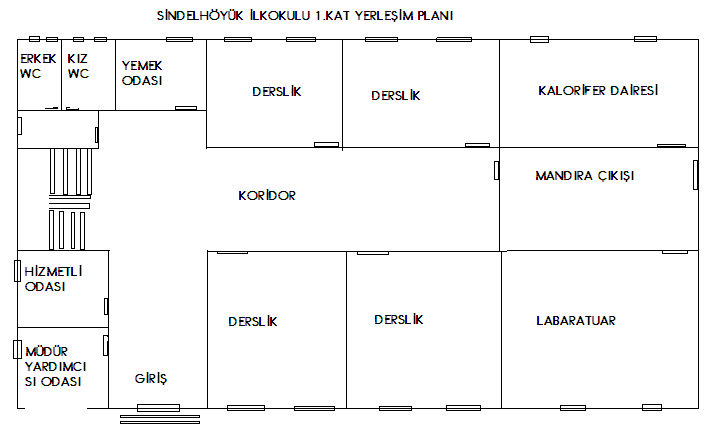 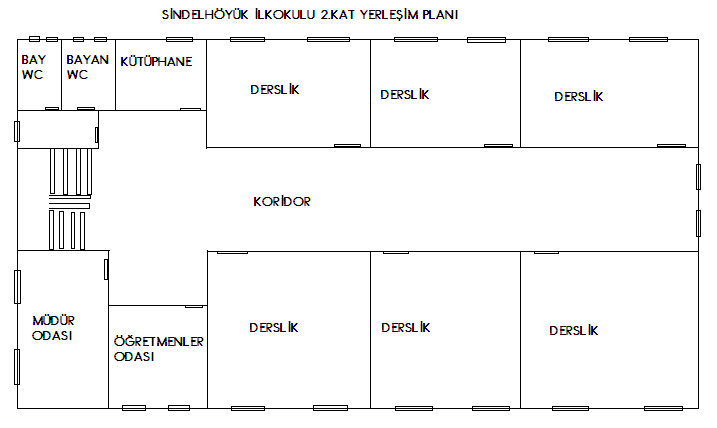 SİNDELHÖYÜK İLKOKULU KROKİ EVBAHÇE  YOL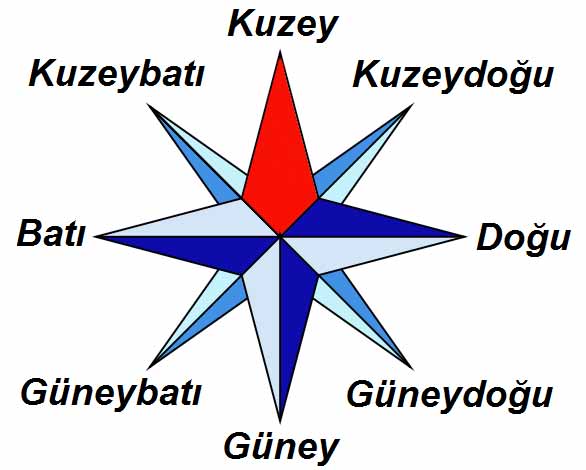 VI.BÖLÜM					    DONATIM VE İKMAL 					  ÖDENEK DURUMLARI Sindelhöyük İlkokulu Müdürlüğü’ne ait “Sivil Savunma Tedbir Planı”  27  sahifeden ibarettir.										     19.09.2017	Özgür KURT										     Okul MüdürüT.C.KAYSERİ VALİLİĞİSindelhöyük İlkokulu MüdürlüğüSİVİL SAVUNMATEDBİR PLANI2017 - 2018Develi/KAYSERİ  ONAY MAKAMI   ADI VE SOYADI    İMZA-MÜHÜR        TARİHOkul/KurumMüdürlüğüÖzgür KURT Okul Müdürü…../……/2017İLÇE MİLLİ EĞİTİMMÜDÜRLÜĞÜMurat TOPRAKİlçe Milli Eğitim Müdürü…../……/2017İL MİLLİ EĞİTİMMÜDÜRLÜĞÜBilal Yılmaz ÇANDIROĞLUİL MİLLİ EĞİTİM MÜDÜRÜ…../……/2017Malzemenin AdıKadroMevcutNoksanMegafon110Yangın ihbar telefonu110Bekçi kontrol saati101Pilli ve akülü el feneri101İlkyardım çantası (komple)101Ambu cihazı101Sedye101Battaniye101Çizme101Eldiven110Baret101Yağmurluk101Emniyet Kemeri101Geçme merdiven101Balyoz101Kazma110Kürek110Balta110Kanca101Manivela demiri101Küskü demiri101Keski101Demir Testeresi101Ağaç Testeresi101Kova160Su varili101Yangın söndürme cihazı130Leans101Rekor101Hidront anahtarı101Doğalgaz anahtarı101Boru anahtarı101İzoleli pense101Kontrol Kalemi11012 m’lik sızal halat101Hortum ve ip makarası110Torba-Çuval	110NoEkibin AdıEkip SayısıEkip başıEkip PersoneliToplam PersonelISöndürme Ekibi1123IIKurtarma Ekibi1123IIIİlkyardım Ekibi1123IVKoruma Ekibi1123KADROMEVCUTNOKSANYanmaz İş elbisesi101Lastik Çizme101İtfaiye bel kemeri101Can kurtarma ipi101Bel baltası101Maske101El tumbası101Hortum110Su kovası160Kazma, kürek, varyoz, kanca120Kancalı Halat101Su anahtarı110Testere, (ağaç ve demir)120Pense110Çeşitli söndürme cihazları120Dozimetre101İlkyardım çantası110Kontrol kalemi.110Sıra NoAdı ve SoyadıDoğum TarihiKurumdaki GöreviServisteki Göreviİkametgah AdresiTelefon NoİmzaTarih1Mustafa KIDAM15/07/1987Müdür YardımcısıServis AmiriDeveli/KAYSERİ533619812519.09.20172Osman BAŞ11/01/1985Sınıf ÖğretmeniServis Amiri YardımcısıDeveli/KAYSERİ507697380419.09.20173Sadet ŞİMŞEK25/01/1981Sınıf ÖğretmeniServis PersoneliDeveli/KAYSERİ505869079119.09.20174567KadroMevcutNoksanİş elbisesi101Baltalı kazma101İzci ipi (5 metrelik)101İzci çakısı101Kauçuk eldiven110Malzeme torbası110İlkyardım çantası101Arka çantası101Geçme merdiven101Balyoz (3 kg)101Kürek110Küskü demiri101Dozimetre101Sıra NoAdı ve SoyadıDoğum TarihiKurumdaki GöreviServisteki Göreviİkametgah AdresiTelefon NoİmzaTarih1Özgür KURT25/05/1981Okul MüdürüServis AmiriDeveli KAYSERİ5055587638 19.09.20172Erkan GÜRBÜZ01/12/1986Sınıf ÖğretmeniServis Amiri YardımcısıDeveli KAYSERİ5074727223 19.09.20173Mehtap TOKSOYSınıf ÖğretmeniServis PersoneliDeveli KAYSERİ  19.09.201745678910KadroMevcutNoksanİş elbisesi101İlkyardım çantası (komple)101Sedye101Battaniye101Halat (12’şer metrelik)101Dozimetre101Sıra NoAdı ve SoyadıDoğum TarihiKurumdaki GöreviServisteki Göreviİkametgah AdresiTelefon NoİmzaTarih1Halit DENİZSınıf ÖğretmeniServis AmiriDeveli KAYSERİ 23/09/20162Aydın AYDINLI25/04/1980HizmetliServis Amiri YardımcısıDeveli KAYSERİ5353009472 23/09/20163Elif TELLİ 10/09/1992Sınıf ÖğretmeniServis PersoneliDeveli KAYSERİ5543829968 23/09/201645678910KadroMevcutNoksanBel  kemeri101Cep düdüğü101Dozimetre101İp veya Şerit110İşaret levhası101Sıra NoAdı ve SoyadıDoğum TarihiKurumdaki GöreviServisteki Göreviİkametgah AdresiTelefon NoİmzaTarih1Arzu SEZGİN29/04/1980Sınıf ÖğretmeniServis AmiriTalas  KAYSERİ5059110156 23/09/20162Hüseyin ATALAYSınıf ÖğretmeniServis Amiri YardımcısıDeveli KAYSERİ 23/09/20163Hayati AŞIK01/05/1977HizmetliServis PersoneliDeveli KAYSERİ5363971934 23/09/20164YOLMalzeme veya işinMalzeme veya işinTTahminiTTutarEn çok beş yıla bölünmüş olarak her yıl yapılacak harcamaEn çok beş yıla bölünmüş olarak her yıl yapılacak harcamaEn çok beş yıla bölünmüş olarak her yıl yapılacak harcamaEn çok beş yıla bölünmüş olarak her yıl yapılacak harcamaEn çok beş yıla bölünmüş olarak her yıl yapılacak harcamaNev’i            MiktarıTL201620172018201920201Sığınak yerleri inşasıVe takviyesi  harcamaları(II.Bölüm 1-(a) maddesi)Tuğla ÇimentoKum-çakılDemir5001001001001001002Sığınak  donatım malzemesiNoksanlarının tamamlanması(II.Bölüm 1-(d) maddesi)SığınakTalimatındaYazılı olanMalzemeler6001501501001001003Yangın söndürme tesis ve Araçlarının tamamlanması(II.Bölüm 2- madde)Yangın s.tüpüSu kovasıYangın musluğu40080808080804Söndürme Ekibi noksanMalzemesinin tamamlanması(III.Bölüm C-I-3. madde)NoksanMalzemelerİçin30060606060605Kurtarma Ekibi noksan Malzemesinin tamamlanması(III.Bölüm C-II-3.madde)          “5001001001001001006İlkyardım ekibi noksan malzemesinin tamamlanması(III.Bölüm C-III-3.madde)          “40080808080807Koruma Ekibi noksan malzemesinin tamamlanması(III.Bölüm C-IV-3.madde)         “500100100100100100